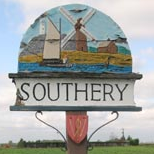 SOUTHERY PARISH COUNCIL Notice is hereby given that the Parish Council meeting is to be held on Monday 12th June 2017 at 7.00pm in Southery village hallYour attendance is requiredAGENDATo receive apologies for absenceTo record attendanceElection of Vice Chair personMinutes of last meetingMinutes of the meeting held on 8th May 2017 will be discussed and agreed.Declarations of interestMembers are invited to declare personal or prejudicial interests in items on the agenda. It is a requirement that declarations from a member include the nature of the interest and whether it is personal or prejudicial.Members of the public comments / questionsChairman’s report/updatesMrs Clifford-Everett will act as Clerk for this meeting.The council have been waiting a response from the solicitor regarding the Werehen following the meeting held on 10th April 2017.CorrespondenceCouncil tax increase: The 2017/18 precept increase has resulted in the Band D properties rising from £58.00 to £245.00 per year. An explanation is required by Norfolk Association of Local Councils for this increase.The bid for 50% funding through the Norfolk County Council parish partnership scheme for improvements to the footpath at Lynn Road through to Holman's Chase has been awarded.Notification of a New Property Address: West view, 52 Campsey Road, Southery.Planning applications17/01051/F: Erection of 1 no dwelling and associated works at Abbystead 20 Churchgate Street.Payments for approvalClerk wages 					£Expenses					£C Wills wages					 £76.00Expenses					 £10.00HMRC						£19.00E.on port cabin				 £49.32E.on Streetlights				 £252.30Hodson office supplies Ink 			£84.81K & M Lighting 3446				£83.05K & M Lighting 3384 				£83.05Holly Landscapes 				£787.50Anglian Water playing field			£13.44Zurich insurance 				£779.31Matters requiring attentionDiscuss and move forward with a plan for the cemetery and removing old and dangerous stone. Pathway also requires attention.Discuss proposed Doctors surgery in village hall.Discuss a plan for the toilets and football hut at the playing field.Clerks position.Matters bought to the attention of the Council:Issues raised by the Council which are not on the agenda will be put forward to the next meeting of the Council; no decision will be taken at this meeting.The next Parish Council meeting will be  held on 3rd July 2017 at 7.00pm.